Мероприятия по прекращению незаконного оборота никотинсодержащих смесей.Территориальный отдел Управления Роспотребнадзора по Приморскому краю в г. Арсеньеве проводит активную работу по изъятию из незаконного оборота никотинсодержащей продукции, безопасность которой не подтверждена.Обращаем внимание родителей! Никотин - алкалоид, содержащийся в листьях табака; может быть получен также путем синтеза. Бесцветная жидкость, коричневеющая на воздухе; имеет характерный резкий запах, токсичен, образует кристаллические соли; применяется в качестве фунгицида и инсектицида для защиты растений.Физиология и биомеханизм воздействия на организм никотина связаны с его взаимодействием с Н-холинорецепторами, содержащими холинергические нервные синапсы, и, как следствие, возбуждением некоторых отделов парасимпатической нервной системы (эффект зависит от дозы: в малых дозах стимулирует рецепторы синапса, связываясь с ними, к примеру, у курильщиков повышение частоты и силы сердечных сокращений (сердцебиений), усиление слюноотделения и перистальтики кишечника и т. д.; в больших дозах, наоборот, конкурентно блокирует рецепторы к воздействию ацетилхолина). Смертельная разовая доза при остром отравлении для человека - 0.5-1 г.Таким образом, никотин в любых дозах оказывает негативное влияние на здоровье человека. Особенно это влияние выражено у несовершеннолетних. В 2019 году в Российской Федерации зарегистрировано несколько подтвержденных случаев отравления несовершеннолетних никотинсодержащей продукцией. В связи с этим обстоятельством нельзя признать данную продукцию безопасной. Будьте внимательны к вашим детям!Территориальный отдел Управления Роспотребнадзора по Приморскому краю в г. Арсеньеве обращает внимание организаций о необходимости изъятия из оборота данной продукции и направления ее поставщику. За оборот данной продукции предусмотрена ответственность по ч. 2 ст. 14.43 КоАП РФ, предусматривающая наложение административного штрафа на должностных лиц до тридцати тысяч рублей; на лиц, осуществляющих предпринимательскую деятельность без образования юридического лица, - до сорока тысяч рублей с конфискацией предметов административного правонарушения либо без таковой; на юридических лиц - от трехсот тысяч до шестисот тысяч рублей с конфискацией предметов административного правонарушения либо без таковой.При выявлении в продаже такой продукции Территориальный отдел Управления Роспотребнадзора по Приморскому краю в г. Арсеньеве просит направлять информацию по телефону (42361) 4-82-49 или на адрес электронной почты arseniev@pkrpn.ru.        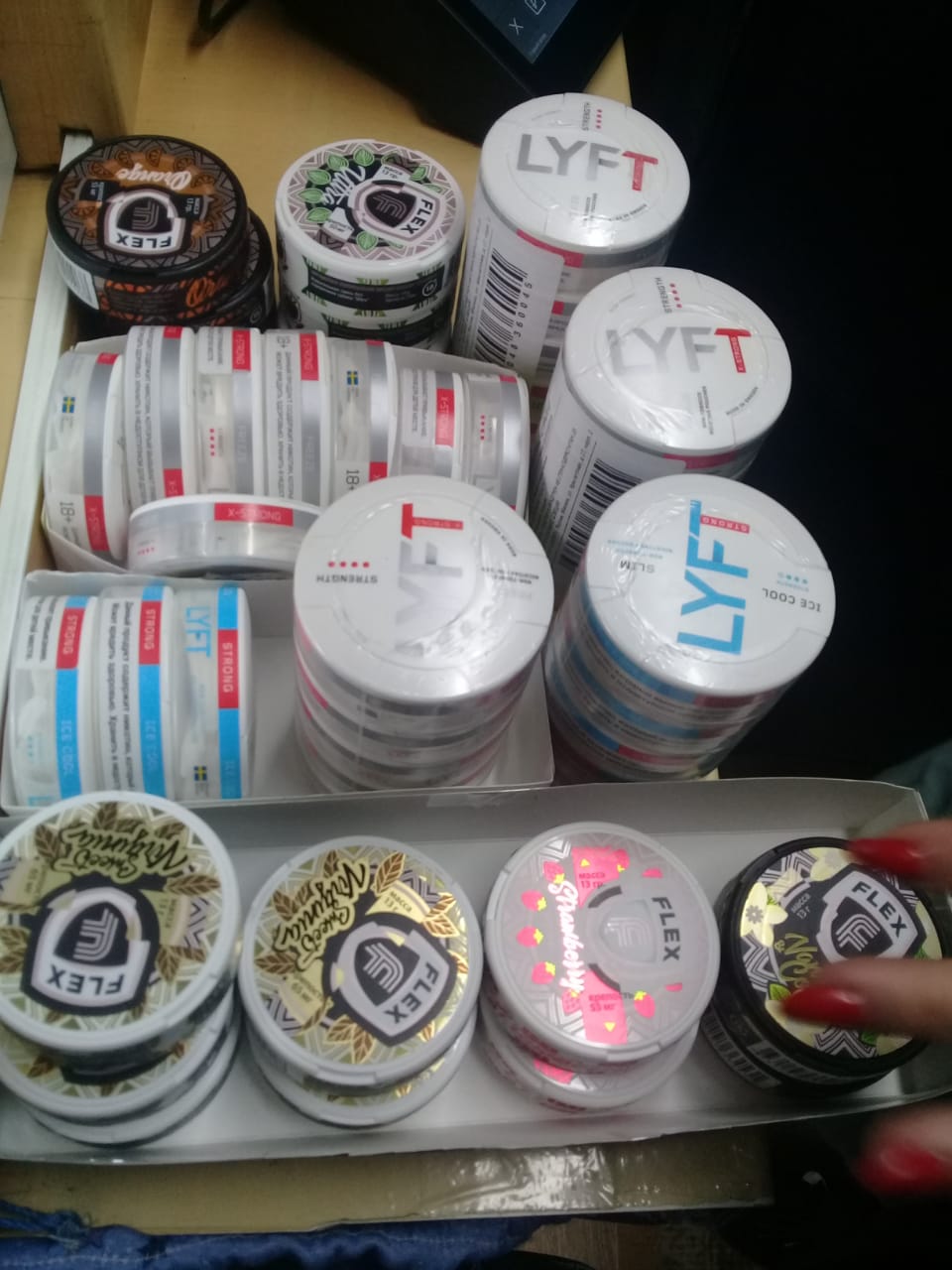 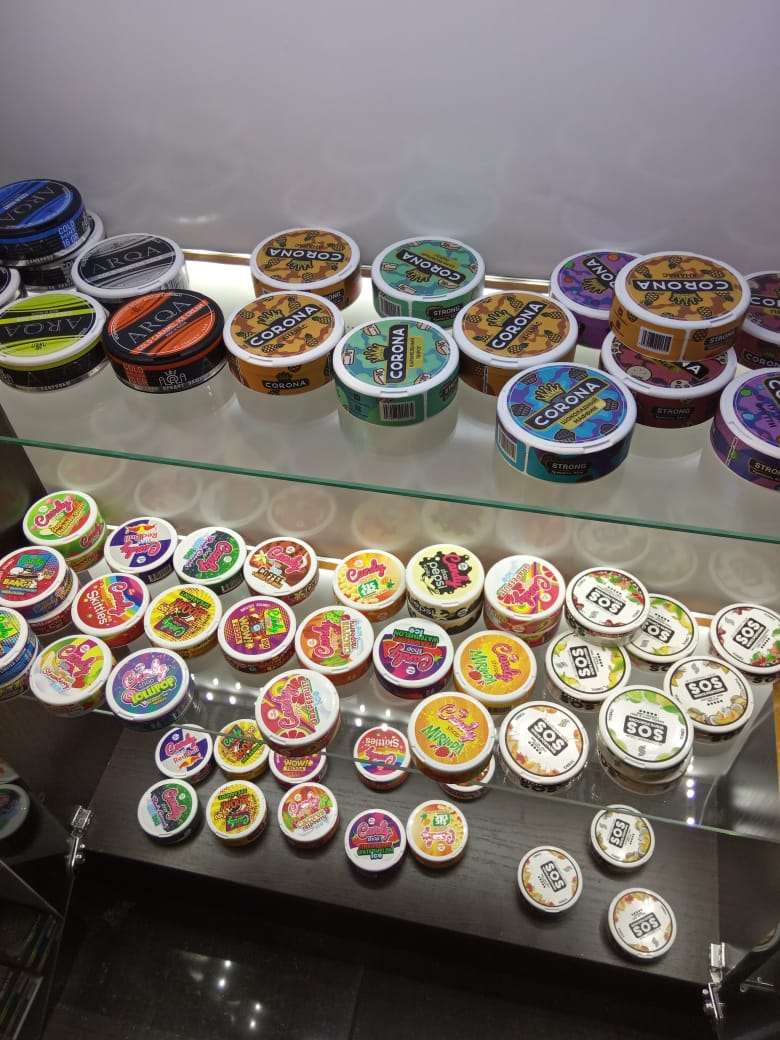 